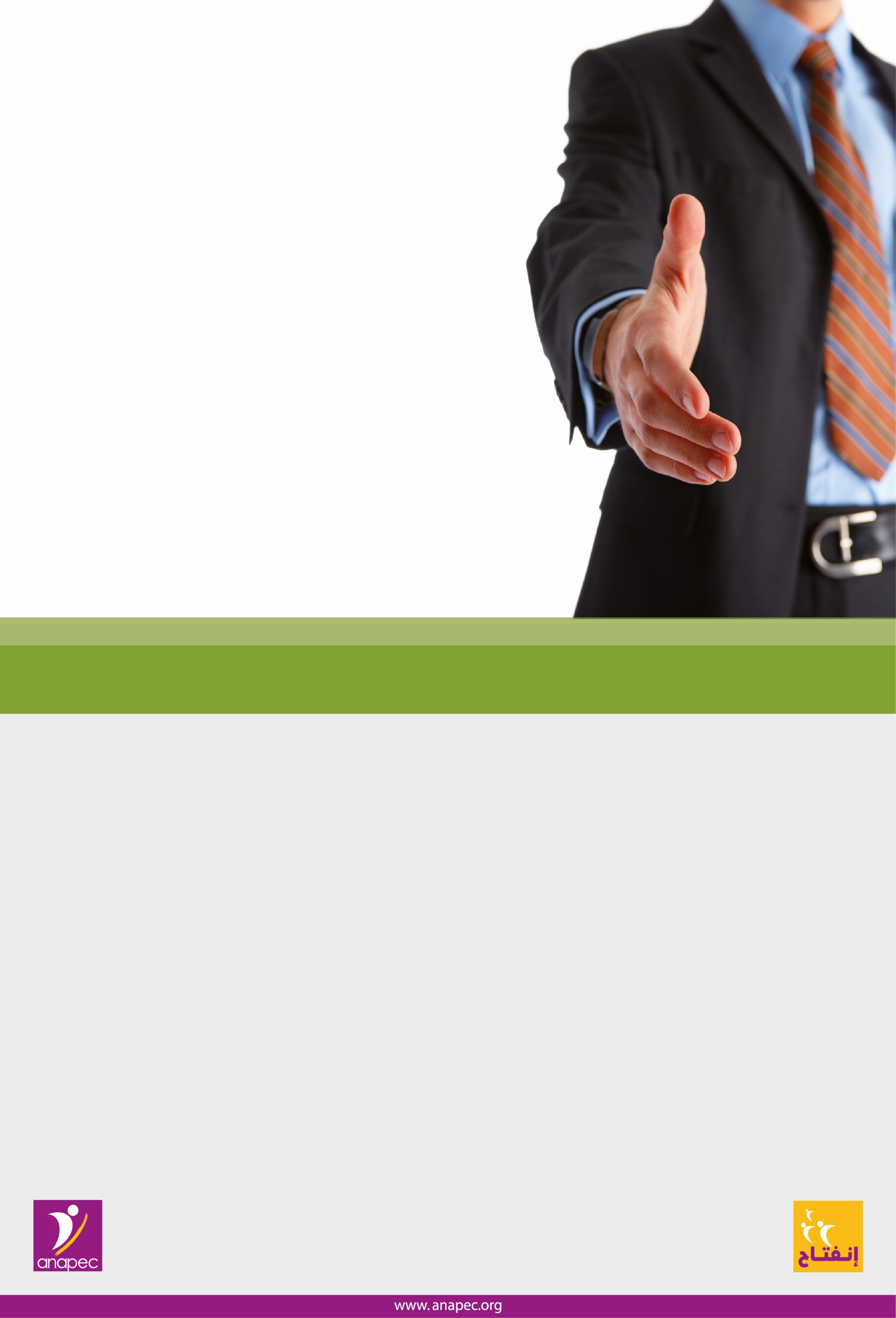 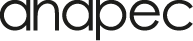 Restaurant basé à Abu DhabiRecrute : 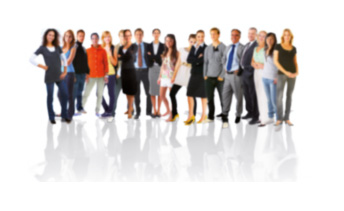 